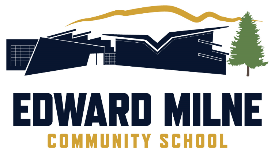 The School and Local Awards will be presented at the Graduation Ceremony in June.AWARDS MUST BE CLAIMED AND USED BY DECEMBER FOLLOWING GRADUATION.**AWARDS CAN NOT BE DEFERRED TO A LATER DATE.  SOME EXCEPTIONS MAY APPLY.**Student: Student: Award:    	 School Awards 		 Local Award:  Award:    	 School Awards 		 Local Award:  Application Package ChecklistApplication Package ChecklistSchool Awards (Include all items listed below)
School Awards (Include all items listed below)
 EMCS Award Application Cover Page Letters of Reference (2) School Awards Application Form(At least one non-school reference is recommended.) Cover Letter / Letter of Application Transcript Scholarship ResumeLocal Awards (Check all that apply.  Requirements vary depending on award.)
Local Awards (Check all that apply.  Requirements vary depending on award.)
 EMCS Award Application Cover Page Transcript Application Form Letter(s) of Reference Cover Letter / Letter of Application Essay Scholarship Resume Portfolio